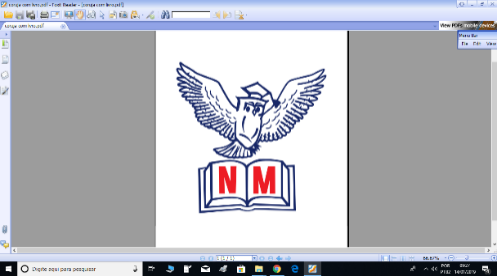 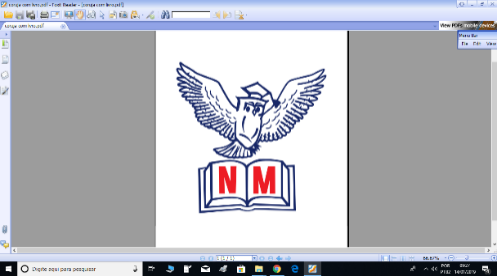 Calcule mentalmente de acordo com a indicação das setas.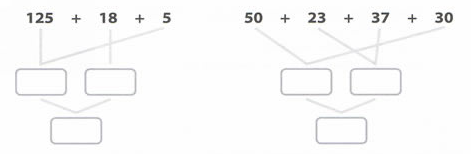 Crie estratégias como a da questão 01 para resolver as adições abaixo através do cálculo mental e depois use a calculadora para verificação.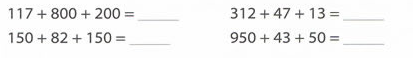 Descubra o número que falta em cada operação.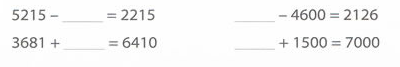 Resolva as adições abaixo através do cálculo mental.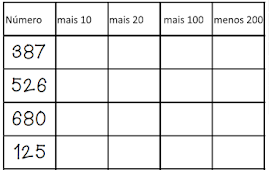 Arme, depois calcule.a)386 + 97 = ______                            b)526 – 88 = ______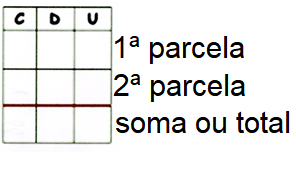 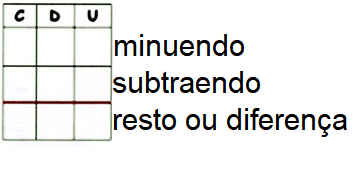 Arme, efetue e tire a prova real.Preencha os espaços das continhas de adições e subtração com os números que faltam.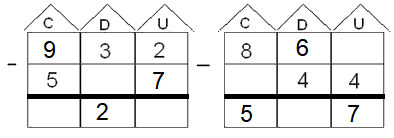 Resolva as continhas abaixo.Se em uma conta o subtraendo é 1.345 e o resto ou diferença é 1.655, quanto é o minuendo?Se em uma conta a primeira parcela é 2.721 e a soma ou total é 3.000, quanto é a segunda parcela?1000 – 847 =                                   PROVA REAL2648 + 9735 =PROVA REAL